11-12.06.2022 Дни туристско-спортивной экспедиции в город Пинск.Ребята углубили знания об истории Полесья, его культурном (этнографическом и фольклорном) наследии, посетили музей Белорусского Полесья, учащиеся учились собирать и оформлять этнографический материал. Лагерь остановился на турбазе, где есть скалодром, занятия содействовали становлению туристического мастерства, повышению технических и тактических навыков.  Участие в фотоконкурсе  способствовало развитию творческих способностей. В целом в экспедиции были созданы условия для привития интереса к организованному летнему отдыху. Занятия способствовали формированию умений и навыков в туристско-спортивной деятельности.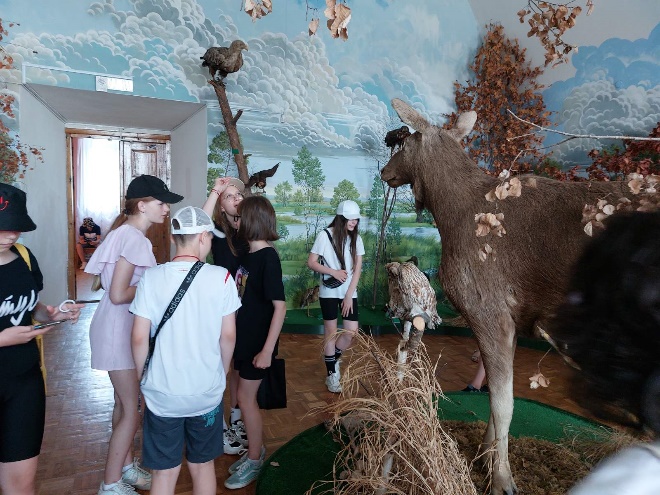 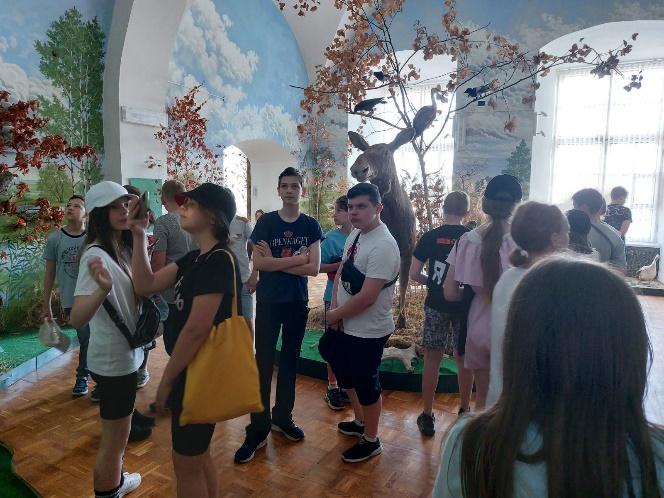 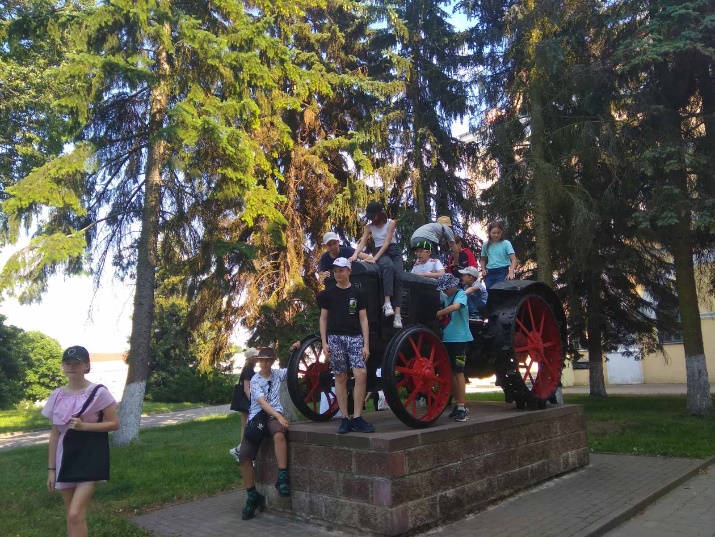 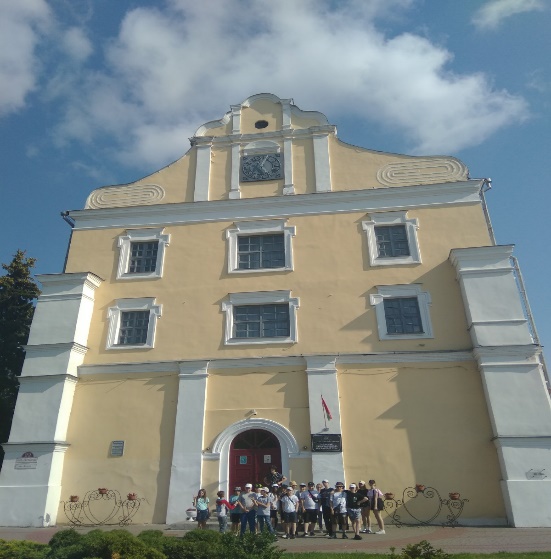 